IEEE P802.15Wireless Personal Area NetworksProposed changes are shown in blue.Table D.5 in IEEE 802.15.4-2015 is given as followsTable D.5—LRP UWB channels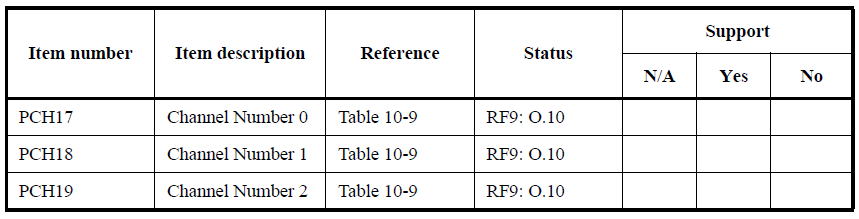 This table needs to be updated to reflect the added channel numbers as agreed within TG4z. Also, the above table includes incorrect references that need to be modified. The new Table D.5 is as follows.Table D.5—LRP UWB channelsProjectIEEE P802.15 Working Group for Wireless Personal Area Networks (WPANs)IEEE P802.15 Working Group for Wireless Personal Area Networks (WPANs)TitleProposed new Table D.5 for LRP UWBProposed new Table D.5 for LRP UWBDate Submitted[March 14, 2019][March 14, 2019]SourceH.-B. Li (NICT, Japan), David Barras (3db Access, Switzerland), K. Takizawa (NICT, Japan), F. Kojima (NICT, Japan), Boris Danev (3db Access, Switzerland), H. Nishikawa (GIT Japan Inc.), Bernd Baer (Marquardt, Germany), Peter Sauer (Microchip Technology, Germany).E-Mail:[lee (at) nict.go.jpRe:[If this is a proposed revision, cite the original document.][This is a proposal for updating Table D.5 in the draft of 15.4z to reflect all channelization for LRP UWB][Note: Contributions that are not responsive to this section of the template, and contributions which do not address the topic under which they are submitted, may be refused or consigned to the “General Contributions” area.][If this is a proposed revision, cite the original document.][This is a proposal for updating Table D.5 in the draft of 15.4z to reflect all channelization for LRP UWB][Note: Contributions that are not responsive to this section of the template, and contributions which do not address the topic under which they are submitted, may be refused or consigned to the “General Contributions” area.]Abstract[Contribute a proposal to the enhanced impulse radio group 15.4z][Contribute a proposal to the enhanced impulse radio group 15.4z]Purpose[Proposed new Table D.5 for LRP UWB][Proposed new Table D.5 for LRP UWB]NoticeThis document has been prepared to assist the IEEE P802.15.  It is offered as a basis for discussion and is not binding on the contributing individual(s) or organization(s). The material in this document is subject to change in form and content after further study. The contributor(s) reserve(s) the right to add, amend or withdraw material contained herein.This document has been prepared to assist the IEEE P802.15.  It is offered as a basis for discussion and is not binding on the contributing individual(s) or organization(s). The material in this document is subject to change in form and content after further study. The contributor(s) reserve(s) the right to add, amend or withdraw material contained herein.ReleaseThe contributor acknowledges and accepts that this contribution becomes the property of IEEE and may be made publicly available by P802.15.The contributor acknowledges and accepts that this contribution becomes the property of IEEE and may be made publicly available by P802.15.Item numberItem descriptionReferenceStatusSupportSupportSupportItem numberItem descriptionReferenceStatusN/AYesNoPCH17Channel number 0Table 19-9RF9: O.10PCH18Channel number 1Table 19-9RF9: O.10PCH19Channel number 2Table 19-9RF9: O.10PCH20Channel number 3Table 19-9RF9: O.10PCH21Channel number 4Table 29RF9: O.10PCH22Channel number 5Table 29RF9: O.10PCH23Channel number 6Table 29RF9: O.10PCH24Channel number 7Table 29RF9: O.10PCH25Channel number 8Table 29RF9: O.10PCH26Channel number 9Table 29RF9: O.10